“ FENOMENA INDOVIDGRAM PADA MEDIA SOSIAL INSTAGRAM DI KALANGAN MAHASISWA FISIP UNIVERSITAS PASUNDAN “Phenomenological of Indovidgram on Social Media Instagram Among Student FISIP at Pasundan UniversitySKRIPSIUntuk Memperoleh Gelar Sarjana Pada Program Studi Ilmu Komunikasi Fakultas Ilmu Sosial dan Ilmu Politik Universitas PasundanMEILANI MARYAM112050075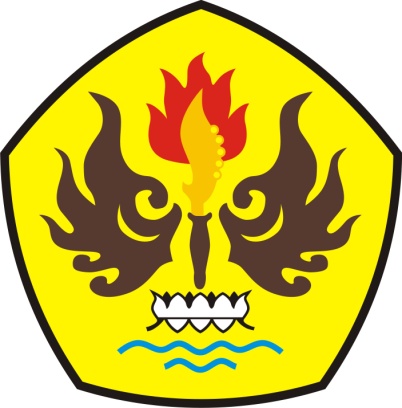 FAKULTAS ILMU SOSIAL DAN ILMU POLITIKUNIVERSITAS PASUNDAN BANDUNG2015